Уважаемые граждане, будьте внимательны и осторожны на железнодорожных путях,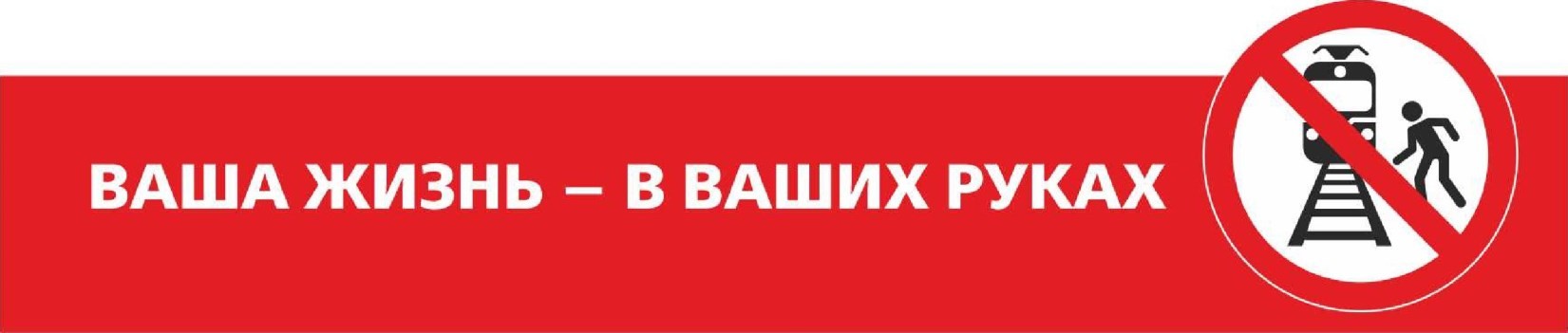 Железнодорожный транспорт зона повышенной опасности!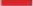 ПРАВИЛА ПОВЕДЕНИЯ НА ЖЕЛЕЗНОЙ ДОРОГЕ:не стоять близко к краю платформы при приближении поезда не подлезать под вагоны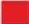 переходить железнодорожные пути только в установленных		местах,	пользуясь	при	этом пешеходными мостами, тоннелями, переездами на	станциях,	где	нет		мостов	и		тоннелей, переходить железнодорожные пути по настилам или в местах, где установлены указатели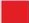 перед переходом пути по пешеходному настилу необходимо убедиться в отсутствии движущегося подвижного состава при приближении поезда следует остановиться, пропустить состав и, убедившись в отсутствии движения по соседнему пути, продолжить переход.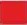 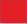 